Інавгурація президента школиПедагог-організатор ; Доброго дня усім присутнім . У четвер у нашій школі відбулися вибори президента школи  У голосуванні приймали участь учні 5-11 класів і педагогічний колектив в кількості 82 виборці.  За підрахунками  членами виборчої комісії у складі : Кречківського В.І., Акулінін Л.М., Шляхецької Л.В.,Карабач О.А.,Бондар О.О.  найбільшу кількість голосів набрала учениця   10  класу       Поліщук Карина.   Давайте привітаємо її гучними оплесками .      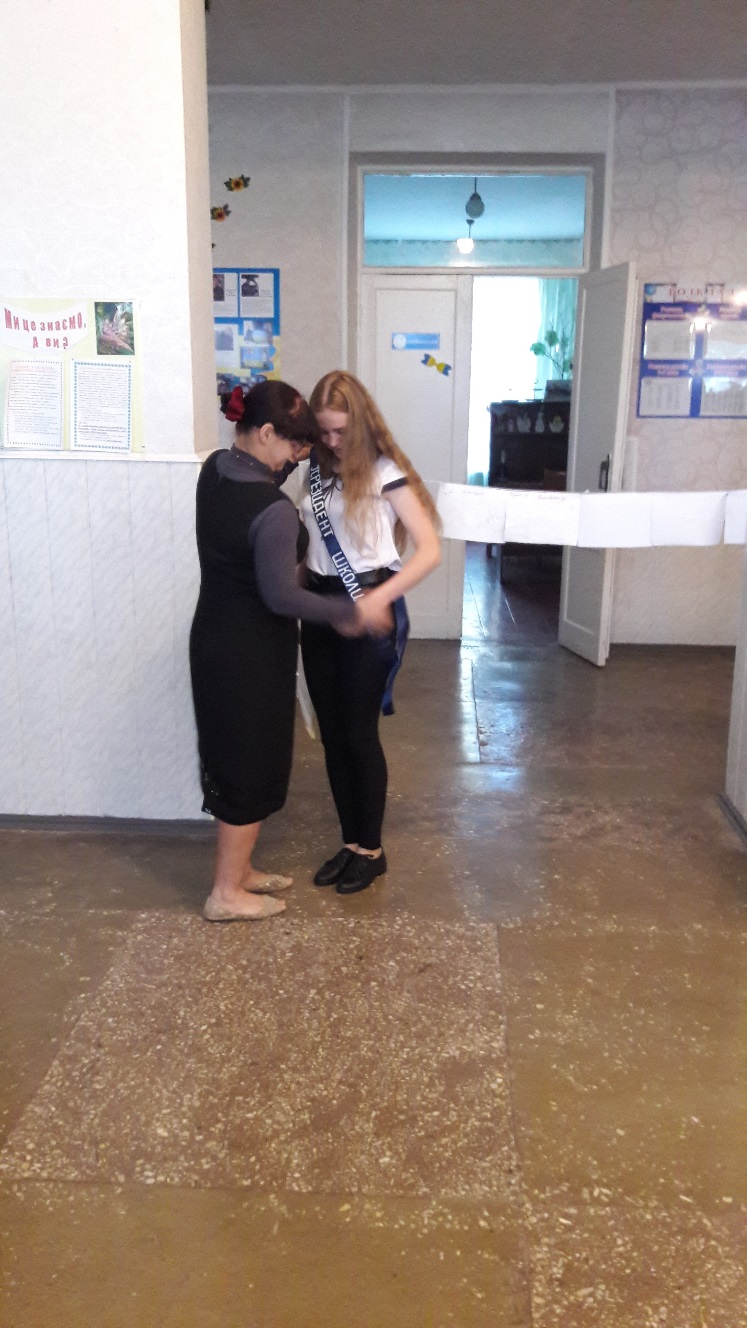 Директор надіває на президента стрічку «Президент школи Северинівського НВК»Ведучий. Свято з нагоди виборів президента оголошується відкритим.Звучить Гімн УкраїниВедучий. Урочиста хвилина. До присяги приводиться новий президент школи.Президент складає присягу.          Присяга.Я Поліщук Карина, на статуті школи урочисто присягаю: наполегливо втілювати в життя свою передвиборчу програму, бути завжди вірним шкільному  братству, справедливо відстоювати інтереси школярів, особистим прикладом надихати їх на перемоги у навчанні, науковій діяльності, суспільно-корисних справах, постійно піклуватися про збереження шкільних традицій, примножувати добру славу школи.Ведучий. Відомо споконвіку,                 Що на Україні                 Там де жінка верховодить,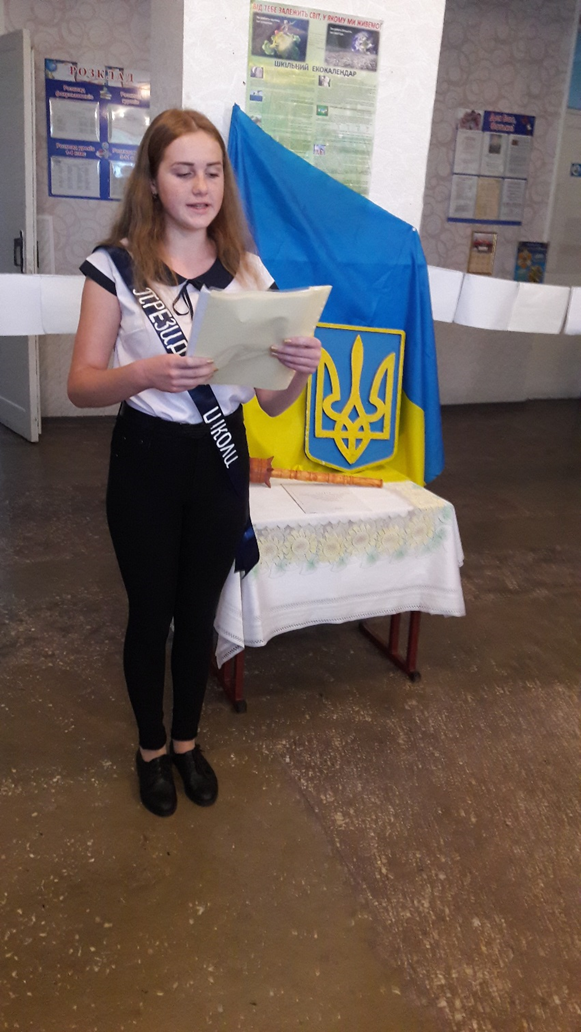                   Щастя у родині.А зараз хочу нагадати Положення про Президента школи:Президент школи є головою учнівського колективу і виступає від його імені.  Президент школи обирається учнями школи на основі загального рівного і прямого виборчого права шляхом таємного голосування строком на 2 роки. Президентом школи може бути обраний учень школи, який досяг віку 14 років, є активним учасником шкільних справ, має добрі оцінки з навчальних предметів. Президент школи є головою учнівського парламенту. Президент школи:  - виносить на розгляд парламенту питання, що турбують учнів;        - має право брати участь у роботі педагогічних рад;  - має право ініціювати зміни, що покращать навчання та дозвілля учнів;  - скликає чергові засідання шкільного парламенту;  - не має права передавати своє повноваження іншим особам;  - координує діяльність парламентських міністерств;  - має право «вето» щодо рішень парламенту.6. Повноваження Президента школи припиняються у разі: - відставки;  - усунення з поста в порядку імпічменту; - закінчення школи. 7. Президент може бути усунений в порядку імпічменту. Питання про усунення      Президента школи з поста ініціюється більшістю учнів парламенту. 1-й ведучий: Разом з президентом ми обрали і його вірних помічників – прем’єр – міністра і міністрів. Кожен з них посяде своє місце в шкільному парламенті і з гідністю відстоюватиме інтереси шкільної родини.Тож запрошуємо до нас на лінійку прем’єр – міністра і міністрів шкільної республіки «Нове покоління »!!! ведучий: МІНІСТИР  ОСВІТИ І НАУКИ – Кречківська Тетяна, УЧЕНИЦЯ 9 КЛАСУ!!! ведучий: МІНІСТР ДОБРИХ ТА КОРИСНИХ СПРАВ «МИЛОСЕРДЯ» – Вівсяніцька Ярослава, УЧЕНИЦЯ 8 КЛАСУ!!! ведучий: МІНІСТР КУЛЬТУРИ ТА СПОРТУ – Жижка Лілія, УЧЕНИЦЯ 9 КЛАСУ!!! ведучий: МІНІСТР ЕКОЛОГІЇ ТА ОХОРОНИ ЗДОРОВЯ  – Комар Вікторія, УЧЕНИЦЯ 10 КЛАСУ!!! ведучий: МІНІСТР ІНФОРМАЦІЇ ТА КРАЄЗНАВСТВА – Жижка Марія, УЧЕНИЦЯ 9 КЛАСУ!!!  ведучий: МІНІСТР ВНУТРІШНІХ СПРАВ – Лівандовська Анастасія, УЧЕНИЦЯ 9 КЛАСУ!!!  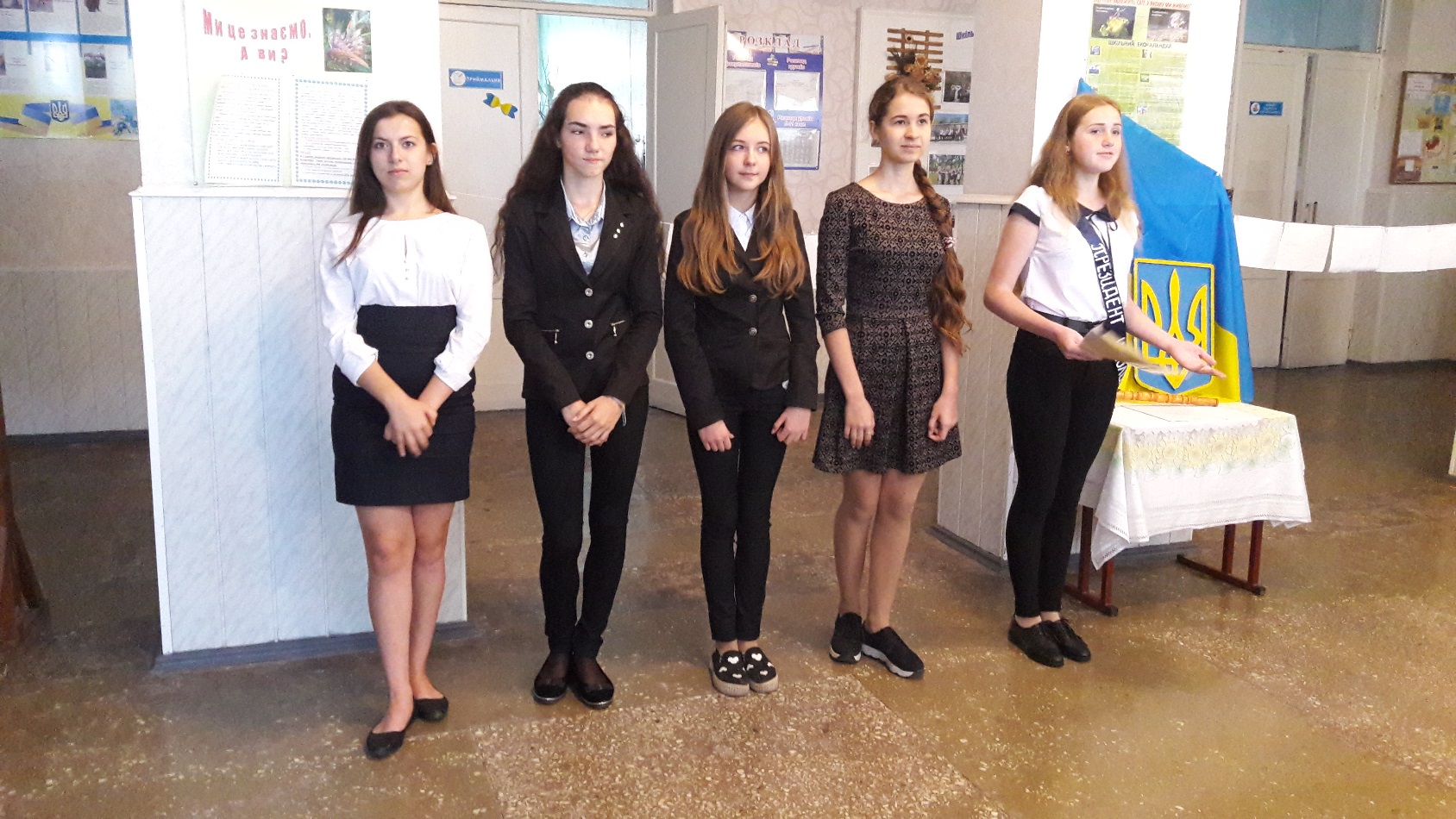  ведучий: Вам, шановні міністри, як і президенту шкільної республіки належить скласти присягу на вірність шкільній родині( присяга міністрів)ПРИСЯГАЄМО ЗАВЖДИ БУТИ ВІРНИМИ ШКІЛЬНІЙ РОДИНІ…………..ПРИСЯГОЄМИСПРАВЕДЛИВО ВІДСТОЮВАТИ ІНТЕРЕСИ ШКОЛЯРІВ……..ПРИСЯГАЄМО ОСОБИСТИМ ПРИКЛАДОМНАДИХАТИ ЇХ НА ПЕРЕМОГИ  У НАВЧАННІ…………………ПРИСЯГАЄМО ПОСТІЙНО ПІКЛУВАТИСЬ ПРО ЗБЕРЕЖЕННЯ ШКІЛЬНИХ ТРАДИЦІЙ………………..ПРИСЯГАЄМО ПРИМНОЖУВАТИ ДОБРУ СЛАВУ ШКОЛИ……………………..ПРИСЯГАЄМО БЕРЕГТИ АТМОСФЕРУДОВІРИ І ВЗАЄМОРОЗУМІННЯ В ШКОЛІ…………………………….ПРИСЯГАЄМО ЛЮБИТИ Й ШАНУВАТИ УКРАЇНУ, СВОЇХ БАТЬКІВ, РІДНУ ШКІЛЬНУ РОДИНУ………………………………Ведучий А тепер  слово президенту школи.(президент звертається з подякою до виборців. )Ведучий. Сили й мужності тобі, Президенте від землі.Передвиборчу компанію втілюй у життя ти вдало!Ведучий Нехай щастить тобі у справах!                 Перемог тобі немало.                 Ти довіру бережи,                 З честю й совістю дружи.